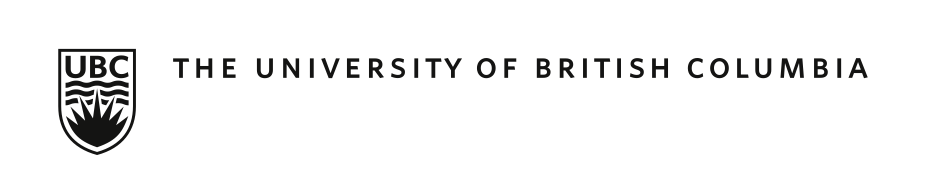 The Peer Review of Teaching: Post-Observation Questions
Formative Peer Review Program – Resource (Updated April 2024)This resource is part of the CTLT Formative Peer Review of Teaching Program and can help guide the process. It assumes the reviewer and instructor being reviewed met before the classroom observation of teaching to discuss the instructor’s goals for the peer review and that the observation has been completed.  We encourage the instructor being reviewed to complete this form prior to the post-observation conversation. You (the person being reviewed) may wish to send it to your reviewer ahead of time and then discuss it, or you may simply bring it to the meeting.Please modify these questions as relevant.In the pre-observation conversation, what did you identify as your goals for the review?If you were working on some aspects of your teaching, how did that go? Please give examples.2. Did your students achieve the learning outcomes(s) that you intended? How do you know? Was there unexpected learning that happened? Say more...3. What inclusive teaching strategies did you employ? How did it go?5. Is there anything that happened in this class that you can’t let go of (e.g., you keep thinking about it and mulling it over)? Say more...6. If you were to teach this class over again, would you do anything differently? If yes, what would you change? Why? (if no, why not?)7. What will you continue to do because it works well in your teaching and contributes to students’ learning?8. What lingering questions or curiousities do you have?